DM 26.03.2015  Załącznik Nr 7.......................................................(nazwa i adres wykonawcy/ów)LISTA PODMIOTÓW NALEŻĄCYCH DO TEJ SAMEJ GRUPY KAPITAŁOWEJ / INFORMACJA O TYM, ŻE WYKONAWCA NIE NALEŻY DO GRUPY KAPITAŁOWEJ*)Zgodnie z art. 26 ust. 2d ustawy z dnia 29 stycznia 2004 r. Prawo zamówień publicznych (tekst jedn. Dz. U. z 2013r. poz. 907 ze zm.) przystępując do postępowania o udzielenie zamówienia publicznego w trybie przetargu nieograniczonego na „Zakup energii elektrycznej na potrzeby eksploatacyjne Powiatowego Centrum Sportowego w Staszowie ul. Oględowska 6 na okres od 01.02.2016r. do 31.12.2017r.”Ja(imię i nazwisko)............................................................................................................................ jako upoważniony przedstawiciel wykonawcy ............................................................................................................................................................składam listę podmiotów należących do tej samej grupy kapitałowej**) w rozumieniu ustawy z dnia 16 lutego 2007 r. o ochronie konkurencji i konsumentów (Dz. U. z 2007 r. Nr 50, poz. 331 ze zm.)............................................................                          ..............................................................miejscowość, data                                                                                podpis/y osob/y                                                                                upoważnionej/ych do reprezentowania wykonawcy 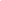 informuję, że nie należę do grupy kapitałowej**), w rozumieniu ustawy z dnia 16 lutego 2007 r. o ochronie konkurencji i konsumentów (Dz. U. z 2007 r. Nr 50, poz. 331 ze zm.) ............................................................                          ..............................................................miejscowość, data                                                                                podpis/y osob/y                                                                             upoważnionej/ych do reprezentowania wykonawcy *) - należy wypełnić pkt. 1 lub pkt. 2**) - należy przekreślić, jeżeli nie dotyczyUwaga:W przypadku, gdy Wykonawca bez wykreślenia i wypełnienia pkt. 1 - złoży podpisy w pkt. 1 i w pkt. 2, Zamawiający przyjmie, że wiążącym jest oświadczenie zawarte w pkt. 2.L.p.Nazwa(firma), adres/siedziba